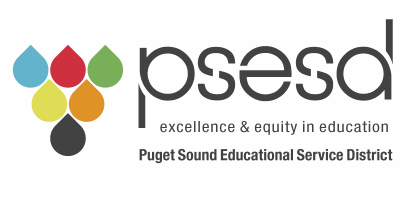 BRIEFING/MONITORING REPORT TO THE BOARDREPORT PURPOSE:Current Policy LanguageEXECUTIVE LIMITATION POLICY 10: COMMUNICATION AND COUNSEL TO THE BOARDThe Superintendent will not permit the Board to be uninformed or unsupported in its work.Accordingly, the Superintendent may not:Fail to submit monitoring data required by the Board (see policy Board Management Delegation 5 – Monitoring Superintendent Performance) in a timely, accurate and understandable fashion, directly addressing provisions of the Board policies being monitored.Fail to advise the Board in a timely manner of trends, facts and information relevant to the Board’s work.Fail to advise the Board of significant transfers of money within funds or other changes substantially affecting the organization’s financial condition.Fail to advise the Board of changes in assumptions upon which Board policy has been established.Fail to advise the Board on major decision that may have impacts on communities of color.Fail to provide a process where communities of color are able to provide feedback/opinions to the Board.Fail to provide for the Board as many staff and external points of view and opinions as needed for fully informed Board decisions.Fail to make the Board aware of any media coverage and threatened of pending lawsuits.Fail to advise the Board if, in the Superintendent’s opinion, the Board, or individual members, are not in compliance with the Board’s policy on Governance Process and Board Management Delegation, particularly in the case of Board or Board member behavior that is detrimental to the working relationship between the Board and the Superintendent.Fail to provide a mechanism for official Board, officer or committee communication.Fail to work with the Board as a whole except when:Fulfilling a reasonable individual request for information.Working with officers or committees duly charged by the Board.Communicating with the Chair.Fail to report in a timely manner any actual or anticipated noncompliance with any Board Ends or Executive Limitations policy.Fail to supply sufficient information about items on the consent agenda to enable members of the Board to make informed decisions.Fail to supply Board members with meeting agenda and materials in a timely manner.Superintendent Interpretation & ActionExecutive Limitation Policy 10: Communication and Counsel to the Board was reviewed and discussed by the Superintendent, Executive Leadership Team, and the Transformation Team on_______________.  DATE:December 15, 2021TO:BOARD OF DIRECTORS, PUGET SOUND EDUCATIONAL SERVICE DISTRICTFROM:JOHN WELCH, SUPERINTENDENT/CEOPUGET SOUND EDUCATIONAL SERVICE DISTRICTTOPIC:EXECUTIVE LIMITATION (EL) 10:  COMMUNICATION AND COUNSEL TO THE BOARDPolicy Development/Review/Enhancement/ApprovalBoard Monitoring CEO Report Ends Policy and Sub-Ends Policy  Ends Executive Limitations Policy Executive Limitations Board-Management Delegation PolicyBoard Monitoring Board Report Governance Process Policy Board-Management Delegation PoliciesBoard Implementation of Policy Governance Process Policies Board-Management Delegation PoliciesIncidental Report Governance Process Policies  SuperintendentOwnership Linkage Report  Board ChairBACKGROUND: BACKGROUND:   Other:  Briefing Report POLICY TITLE:  EL10:  Communication and Counsel to the BoardPOLICY NO: 10POLICY SECTION:  Policy Governance – Executive LimitationPOLICY SECTION:  Policy Governance – Executive LimitationDATES REVIEW: Adopted – February 2001Amended November 2015, May 2019Last Monitored and Approved – December 2021DATES REVIEW: Adopted – February 2001Amended November 2015, May 2019Last Monitored and Approved – December 2021BOARD POLICY REVIEW FREQUENCY:   Every Two Years in AugustBOARD POLICY REVIEW FREQUENCY:   Every Two Years in AugustBOARD MONITORING CEO FREQUENCY:  Year OneBOARD MONITORING CEO FREQUENCY:  Year OneBOARD CHAIR SIGNATURE:BOARD CHAIR SIGNATURE:RECOMMENED MOTIONThat the Executive Limitation Ends Policy 10: Communication and Counsel to the Board be approved as in compliance and that the superintendent has used reasonable interpretation of this policy.     